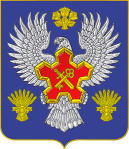 ВОЛГОГРАДСКАЯ ОБЛАСТЬ П О С Т А Н О В Л Е Н И ЕАДМИНИСТРАЦИИ ГОРОДИЩЕНСКОГО МУНИЦИПАЛЬНОГО РАЙОНАот 25 июня 2019 г. № 541-пО внесении изменений в постановление администрации Городищенского муниципального района от 31 октября 2016 г. № 686 «О порядке формирования и ведения реестра муниципальных услуг (функций) Городищенского муниципального района Волгоградской области»В соответствии с Федеральным законом от 27.07.2010 г. № 210-ФЗ "Об организации предоставления государственных и муниципальных услуг",  распоряжением Правительства Российской Федерации от 25.04.2011 г. № 729-р "Об утверждении перечня услуг, оказываемых государственными и муниципальными учреждениями и другими организациями, в которых размещается государственное задание (заказ) или муниципальное задание (заказ), подлежащих включению в реестры государственных или муниципальных услуг и предоставляемых в электронной форме", постановляю:Приложение 1 к Постановлению администрации Городищенского муниципального района от 31.10.2016 г. № 686 «О порядке формирования и ведения реестра муниципальных услуг (функций) Городищенского муниципального района Волгоградской области» изложить в редакции в соответствии с Приложением к настоящему Постановлению.Общему отделу опубликовать настоящее постановление в общественно-политической газете Городищенского муниципального района «Междуречье» и на официальном сайте администрации Городищенского муниципального района.Контроль за исполнением настоящего постановления оставляю за собой. Глава Городищенского муниципального района		         	                                   Э.М. КривовПриложение к Постановлению администрации Городищенского муниципального района от  27  июня 2019 г. № 549-пПеречень муниципальных услуг (функций), предоставляемых структурными подразделениями администрации Городищенского муниципального района№ п/пНаименование муниципальной услуги (функции)Отдел архитектуры и градостроительства                                                                                        администрации Городищенского муниципального районаОтдел архитектуры и градостроительства                                                                                        администрации Городищенского муниципального районаВыдача разрешения на строительство объекта капитального строительства, внесение изменений в разрешение на строительствоВыдача градостроительного плана земельного участкаПредоставление разрешения на отклонение от предельных параметров разрешенного строительства, реконструкции объектов капитального строительстваПредоставление разрешения на условно разрешенный вид использования земельного участка и (или) объекта капитального строительстваВыдача разрешения на ввод объекта в эксплуатациюПринятие решения о подготовке документации по планировке территории, подготовленной на основании заявлений физических и юридических лицУтверждение документации по планировке территории, подготовленной на основании заявлений физических и юридических лицКомитет по управлению муниципальным имуществом                                                              администрации Городищенского муниципального районаКомитет по управлению муниципальным имуществом                                                              администрации Городищенского муниципального районаПредоставление в аренду, безвозмездное пользование имущества, находящегося в муниципальной собственности Городищенского муниципального района из состава свободного арендного фондаВыдача разрешения на установку рекламной конструкции на территории Городищенского муниципального района Волгоградской области, аннулирование таких разрешений, выдача предписаний о демонтаже самовольно установленных вновь рекламных конструкцииПредоставление выписки (информации) об объектах учета из реестра муниципального имущества Городищенского муниципального района Волгоградской областиПредоставление копий, дубликатов документов о ранее приватизированном имуществе, земельных участкахЗаключение соглашения о расторжении договора аренды земельного участкаПредоставление земельных участков, составляющих территорию садоводческих (огороднических, дачных) некоммерческих объединений, в собственность гражданам для садоводства и огородничестваВыдача разрешения на размещение объектов на землях или земельных участках (частях земельных участков) без предоставления земельных участков и установления сервитутовВыдача разрешения на использование земель или земельного участка, находящихся в муниципальной собственности Городищенского муниципального района, и земель или земельного участка, государственная собственность на которые не разграничена, расположенных территории сельских поселений, входящих в состав Городищенского муниципального района Волгоградской областиПредоставление согласия на передачу прав и обязанностей по договорам аренды земельных участков третьим лицам, в том числе передачу земельных участков в субаренду, передачу арендных прав земельных участков в залог и внесение арендных прав земельных участков в качестве вклада в уставный капитал хозяйственного товарищества или общества либо паевого взноса в производственный кооператив, в пределах срока договоров аренды земельных участковУтверждение схемы расположения земельного участка на кадастровом плане территории, находящегося в муниципальной собственности Городищенского муниципального района Волгоградской области, и земельного участка, государственная собственность на который не разграничена, расположенного на территории сельских поселений, входящих в состав Городищенского муниципального района Волгоградской областиПредварительное согласование предоставления земельного участкаПредоставление земельных участков в собственность и в аренду гражданам и юридическим лицам без проведения торговПерераспределение земель и (или) земельных участков, находящихся в государственной или муниципальной собственности, и земельных участков, находящихся в частной собственностиПредоставление земельных участков в безвозмездное пользование гражданам и юридическим лицам и постоянное (бессрочное) пользование юридическим лицамПрекращение права постоянного (бессрочного) пользования земельными участкамиЗаключение соглашений об установлении сервитута в отношении земельных участковОсуществление муниципального земельного контроля на территории Городищенского муниципального района Волгоградской областиПредоставление земельных участков, находящихся в муниципальной собственности Городищенского муниципального района, и земельных участков, государственная собственность на которые не разграничена, расположенных на территории сельских поселений, входящих в состав Городищенского муниципального района Волгоградской области, в аренду без проведения торговПринятие решения о проведении аукциона на право заключения договора аренды земельных участков, находящихся в муниципальной собственности, и земельных участков, государственная собственность на которые не разграничена, расположенных на территории сельских поселений, входящих в состав Городищенского муниципального района Волгоградской областиПредоставление земельных участков в собственность граждан бесплатноПредоставление земельных участков в собственность граждан бесплатно без предварительной постановки на учетАрхивный отдел администрации Городищенского муниципального районаАрхивный отдел администрации Городищенского муниципального районаПредоставление архивных справок, архивных копий, архивных выписок, информационных писемОбеспечение доступа к архивным документам и справочно-поисковым средствам к ним в читальном зале архиваОтдел муниципального заказа администрации Городищенского муниципального районаОтдел муниципального заказа администрации Городищенского муниципального районаКонсультирование граждан Городищенского муниципального района Волгоградской области по вопросам защиты прав потребителейОказание помощи потребителям в восстановлении их нарушенных прав, в том числе путем составления претензий и исковых заявлений в судОтдел по образованию администрации Городищенского муниципального районаОтдел по образованию администрации Городищенского муниципального районаПредоставление информации об организации общедоступного и бесплатного дошкольного, начального общего, среднего (полного) общего образования, а также дополнительного образования в образовательных учреждениях, расположенных на территории Городищенского районаПредоставление информации об организации отдыха и оздоровления детей и подростков в лагере дневного пребывания на базе образовательных учрежденийОтдел по культуре, социальной и молодежной политике, спорту                                       администрации Городищенского муниципального районаОтдел по культуре, социальной и молодежной политике, спорту                                       администрации Городищенского муниципального районаПредоставление информации об организации оздоровления и отдыха детей и подростков в каникулярное время, санаторно-курортное оздоровлениеПризнание молодой семьи участницей мероприятия по обеспечению жильем молодых семей ведомственной целевой программы "Оказание государственной поддержки гражданам в обеспечении жильем и оплате жилищно-коммунальных услуг" государственной программы Российской Федерации "Обеспечение доступным и комфортным жильем и коммунальными услугами граждан Российской ФедерацииОтдел экономики администрации Городищенского муниципального районаОтдел экономики администрации Городищенского муниципального районаРассмотрение  предложений о включении мест в Перечень мест проведения ярмарок на территории Волгоградской областиВключение места размещения нестационарного торгового объекта в Схему размещения нестационарных торговых объектов на территории Городищенского муниципального районаЗаключение договора на проведение ярмарки на территории Городищенского муниципального района